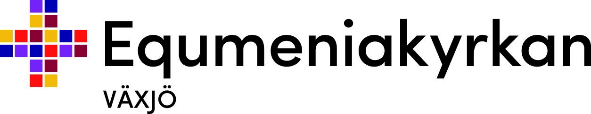 Församlingsmöte söndagen den 24:e oktober efter gudstjänsten 
ca kl 11:30 i Equmeniakyrkan Växjö.Du är välkommen att delta via web-sändning eller 
på plats i kyrkan.Förslag till dagordningInledning Stadgeenligt utlystVal av funktionärer till mötet Godkännande av dagordning Ekonomi: Nuvarande läge, beviljade bidrag, KyrkoavgiftAktuell information: 
Corona – Restriktioner, web-sändningar
Kyrkokonferens 19-26 september – Rapport
Rekrytering – Hur går det
Studentarbetet – Vad händer i höst
Fastigheten – Renovering
ÖvrigtAfter school – Fortsättning t.o.m. 2022-06-30	- BESLUTFarsi-arbete – Anställning Kasra 40 %	- BESLUTMissionär – Tilda J antagen 2022 – ”Församlingens missonär”Övriga frågorDeltagande på församlingsmöte via web-sändningFörsamlingsmötet sänds via samma länk som gudstjänsten.SMS:a 070 713 28 30 (Henrik Cederfjord) vid röstning (enkla beslut via acklamation) eller inlägg.
